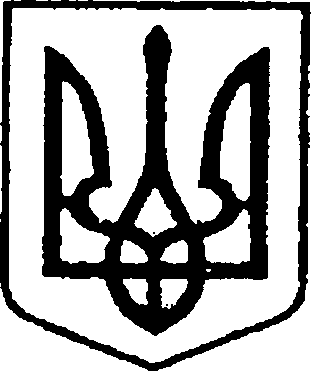 УКРАЇНАЧЕРНІГІВСЬКА ОБЛАСТЬН І Ж И Н С Ь К А    М І С Ь К А    Р А Д АВ И К О Н А В Ч И Й    К О М І Т Е ТР І Ш Е Н Н Явід 12 квітня 2018 р.			м. Ніжин		                  № 110	У відповідності до статті 30, 42, 52, 59, 73 Закону України «Про місцеве самоврядування в Україні», Закону України «Про благоустрій населених пунктів», постанови Кабінету Міністрів України від 03.12.2009 № 1342 «Про затвердження Правил паркування транспортних засобів», рішення 25 сесії Ніжинської міської ради від 24. 05. 2017 року № 9 – 25/2017 «Про затвердження схем розміщення платних місць паркування транспортних засобів на вулично – шляховій мережі міста Ніжина», рішення 32 сесії Ніжинської міської ради від 06. 12. 2017 року № 11 – 32/2017 «Про затвердження положення про проведення конкурсу та складу конкурсного комітету» з метою створення безпечних і комфортних умов руху на  вулично-дорожній мережі та благоустрою автомобільних доріг, забезпечення необхідної якості надання послуг з обладнання та утримання майданчиків для платного паркування транспортних засобів в місті Ніжині, забезпечення виконання доходної частини міського бюджету, виконавчий комітет Ніжинської міської ради вирішив:      Провести конкурс з визначення суб’єктів господарювання – операторів паркування по наступним майданчикам :По вулиці Московській та площа М. Заньковецької загальною площею 933 метрів квадратних;По вулиці набережній Вороб`ївській загальною площею 945 метрів квадратних;По вулиці Вокзальній загальною площею 390 метрів квадратних;По вулиці Покровській загальною площею 1320 метрів квадратних;2. Організацію підготовки проведення конкурсу з визначення суб’єктів господарювання – операторів паркування покласти на управління житлово – комунального господарства та будівництва Ніжинської міської ради (Кушніренко А.М.).3. Управлінню житлово – комунального господарства та будівництва Ніжинської міської ради (Кушніренко А.М.) забезпечити оприлюднення даного рішення на офіційному сайті Ніжинської міської ради протягом п’яти робочих днів з дня його прийняття.          4. Контроль за виконанням рішення покласти на заступника міського голови з питань діяльності виконавчих органів ради Осадчого С. О. Міський голова 									А. В. ЛінникПОЯСНЮВАЛЬНА ЗАПИСКАдо проекту рішення виконавчого комітету Ніжинської міської ради«Про проведення конкурсу з визначення суб’єктів господарювання – операторів паркування транспортних засобів в місті Ніжині».Обґрунтування необхідності прийняття акта.Дозволяє створення безпечних і комфортних умов руху на вулично – шляховій мережі, благоустрою автомобільних доріг, забезпечить більш повне використання наявних відведених майданчиків  для проведення паркування та забезпечення виконання доходної частини міського бюджету, забезпечення необхідної кількості місць для платного паркування транспортних засобів в місті Ніжині. 2. Загальна характеристика і основні положення проекту.Проект складається з законодавчого обґрунтування та 4 розділів. Обґрунтування містить посилання до статтей 30, 42, 52, 59, 73 Закону України «Про місцеве самоврядування в Україні», Закону України «Про благоустрій населених пунктів», постанови Кабінету Міністрів України від 03.12.2009 № 1342 «Про затвердження Правил паркування транспортних засобів», рішення 25 сесії Ніжинської міської ради від 24. 05. 2017 року № 9 – 25/2017 «Про затвердження схем розміщення платних місць паркування транспортних засобів на вулично – шляховій мережі міста Ніжина», рішення 32 сесії Ніжинської міської ради від 06. 12. 2017 року № 11 – 32/2017 «Про затвердження положення про проведення конкурсу та складу конкурсного комітету» з метою створення безпечних і комфортних умов руху на  вулично-дорожній мережі та благоустрою автомобільних доріг, забезпечення необхідної якості надання послуг з обладнання та утримання майданчиків для платного паркування транспортних засобів в місті Ніжині, забезпечення виконання доходної частини міського бюджету, виконавчий комітет Ніжинської міської ради вирішив:Розділ 1. Провести конкурс з визначення суб’єктів господарювання – операторів паркування по наступним майданчикам :По вулиці Московська та площа М. Заньковецької загальною площею 933 метрів квадратних;По вулиці набережній Вороб`ївській загальною площею 945 метрів квадратних;По вулиці Вокзальна  загальною площею 390 метрів квадратних;По вулиці Покровська загальною площею 1320 квадратних метрів ;Розділ 2. Визначає організацію виконання даного рішення.Розділ 3. Визначає термін оприлюднення даного рішення на офіційному сайті Ніжинської міської ради.Розділ 4. Визначає на кого покладено контроль за виконання рішення.3. Стан нормативно-правової бази у даній сфері правового регулювання.Запропонований проект рішення, являється базовим документом у даній сфері правового регулювання.4. Фінансово економічне обґрунтування.Визначає Організацію роботи по виконанню рішення .5. Прогноз соціально-економічних та інших наслідків прийняття акту.Прийняття даного проекту дозволить здійснити підготовку та проведення конкурсу з визначення суб’єктів господарювання – операторів паркування транспортних засобів в місті Ніжині :- забезпечення належного благоустрою, в тому числі і благоустрою автомобільних доріг;- збільшення пропускної спроможності проїзних частин вулиць міста (особливо його центральної частини, центрального ринку);- підвищення безпеки дорожнього руху та дисципліни водіїв;- впорядкування паркування транспортних засобів на вулицях та майданах міста;- посилення контролю та притягнення до адміністративної відповідальності власників транспортних засобів, які порушують Правила паркування;- підвищення культури паркування;- підвищення дисципліни сплати збору та послуг за паркування, збільшення фінансових надходжень до міського бюджету.6. Перелік зацікавлених в отриманні даного рішення: управління житлово – комунального господарства та будівництва Ніжинської міської ради.7. Інформація, яку містить проект рішення «Про проведення конкурсу з визначення суб’єктів господарювання – операторів паркування транспортних засобів в місті Ніжині» підлягає до оприлюднення на сайті Ніжинської міської ради. Начальник УЖКГ та будівництва                          	                 А.М.Кушніренко Про проведення конкурсу звизначення суб’єктів господарювання – операторівпаркування транспортних засобівв місті Ніжині